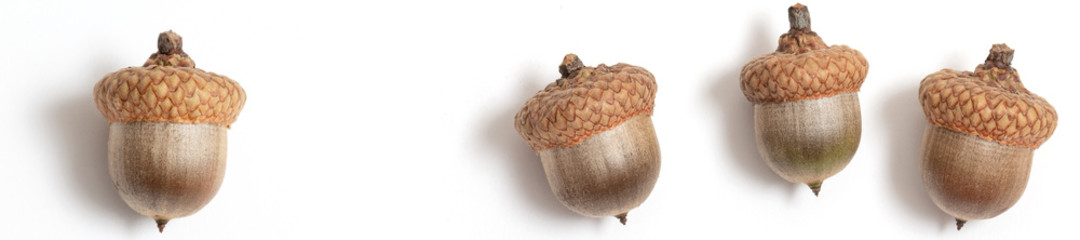 Karta pracy(praca kreatywno - plastyczna)Zajęcia pozalekcyjne wychowawczeGrupa łączona: przedszkole, klasy 1-3, 4-8Wesołe żołędzieŻołędzie to owoce dębu. Składają się z orzecha i miseczki owocowej. Są darami jesieni – często wtedy robimy z nich ludziki.Żołędzie, choć rosną dziko, należą do roślin jadalnych. Uwaga – nie można spożywać ich na surowo. Co można więc zrobić z żołędzi? Np. mąkę, kawę, sos a po upieczeniu można je chrupać jak orzeszki .Zaprezentuję, jak zrobić wesołego żołędzia z papieru – zapraszam.Do wykonania potrzebujesz:- szablon żołędzia (znajdziesz go na końcu karty pracy) lub możesz narysować go własnoręcznie,- kartki z bloku technicznego: jasnobrązową, ciemnobrązową, białą,- ołówek,- czarny mazak,- klej,- nożyczki,- kawałek sznurka lub drucika kreatywnego. 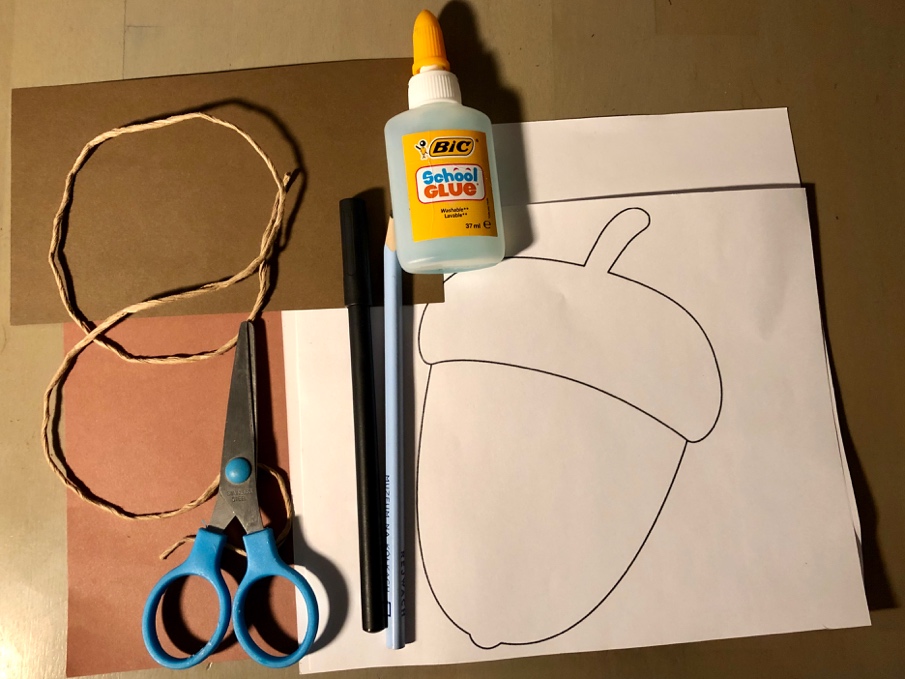 Wytnij szablon żołędzia (lub narysuj go samodzielnie).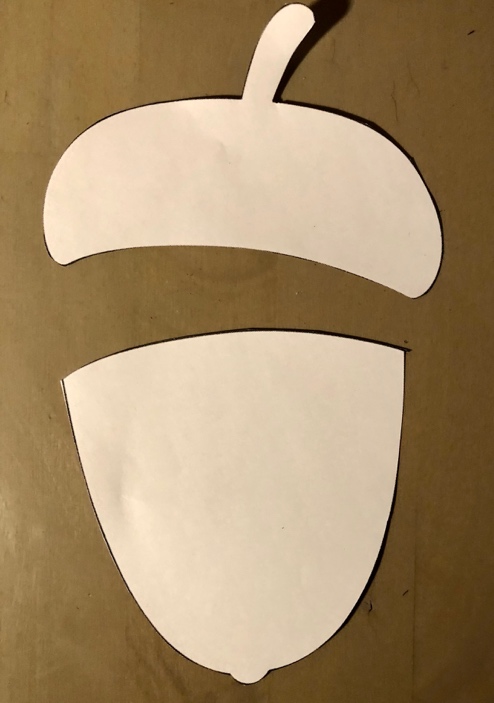 Na jasnobrązowej kartce odrysuj dwa razy orzech. Wytnij powstałe elementy.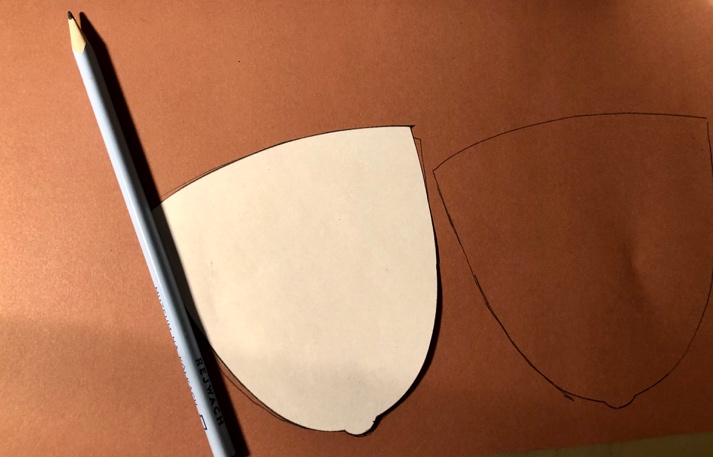 Na ciemno brązowej kartce odrysuj ,,kapelusz” .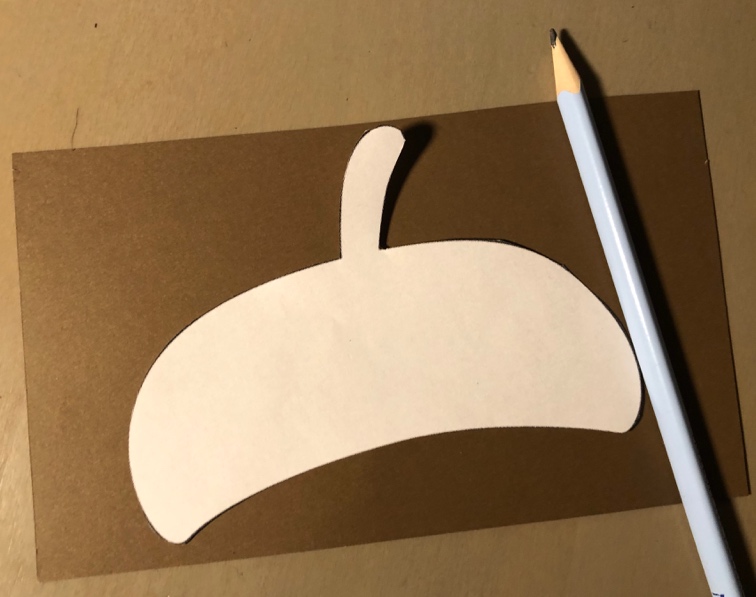 Na białej kartce narysuj oczy. Wytnij je.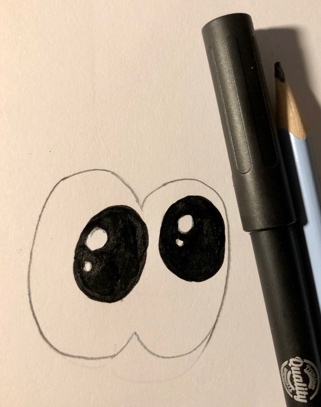 Przyklej oczy i narysuj uśmiech (na jednym orzechu).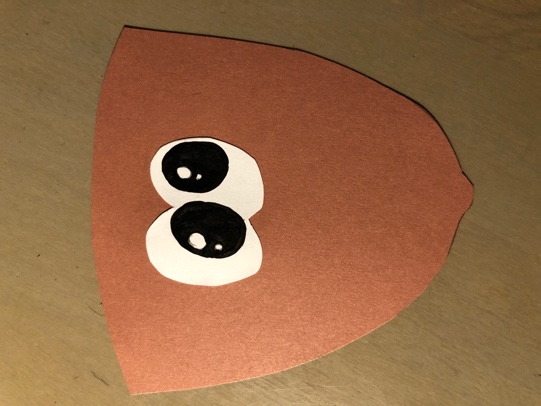 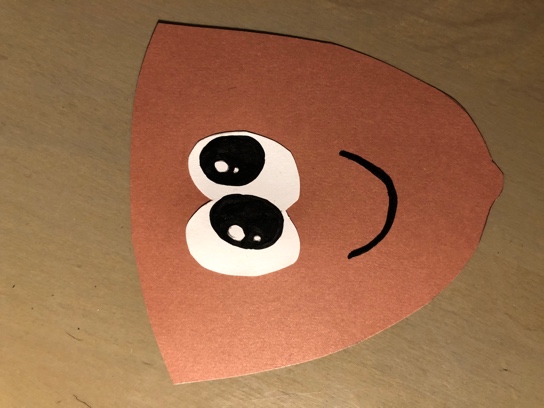 Ze sznurka utnij cztery części. Dwie dłuższe (na nogi) i dwie krótsze (na ręce).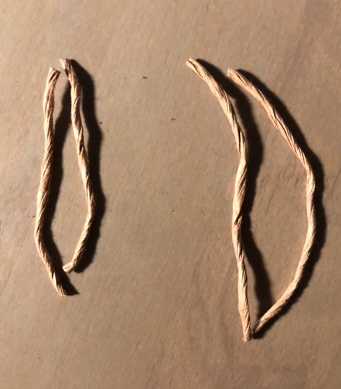 Przyklej nogi i ręce do drugiego orzecha. Następnie przyklej drugi. Spójrz na poniższe zdjęcia.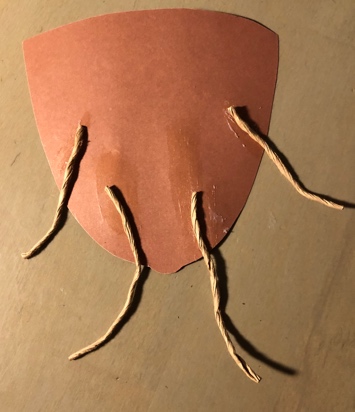 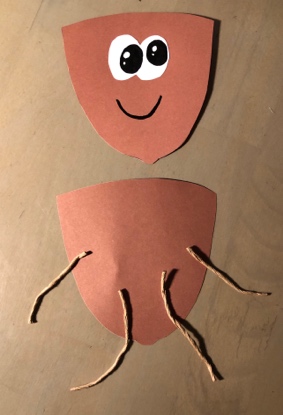 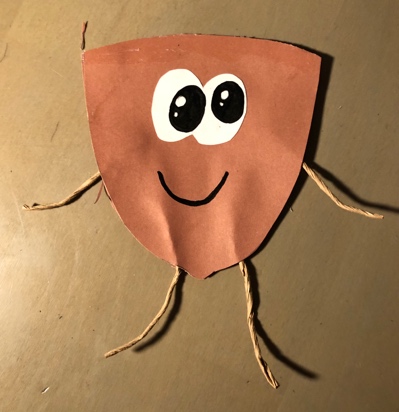 Przyklej ,,kapelusz” i wesoły żołądź będzie gotowy .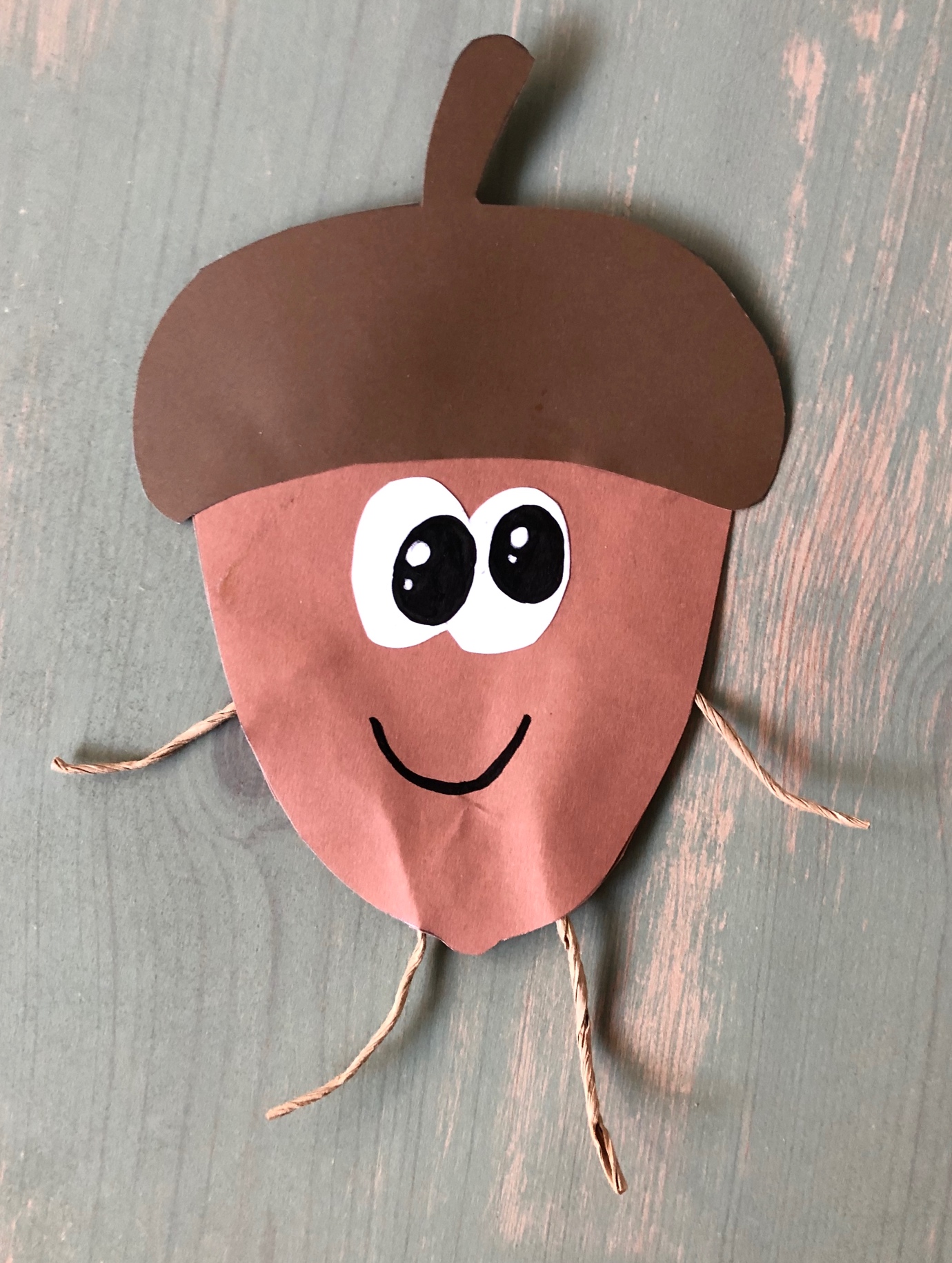 Ważne!Dzięki wykonaniu tej pracy:rozwijasz kreatywność, pobudzasz wyobraźnię,działasz twórczo, aktywnie, rozwijasz zdolności manualne poprzez odrysowywanie, wycinanie, sklejanie,rozwijasz motorykę małą,ćwiczysz koordynację wzrokowo-ruchową,pogłębiasz wiedzę na temat wykorzystania w życiu codziennym darów jesieni – żołędzi. Rozwijane kompetencje kluczowe:świadomość i ekspresja kulturalna: twórcze wyrażanie idei (poprzez wykonanie pracy), otwarcie na nowości, umiejętność wyrażania wrażliwości i ekspresji podczas czynności plastycznych, technicznych i kreatywnych. kompetencje w zakresie umiejętności uczenia się: poszerzanie wiadomości o darach jesieni oraz wykorzystaniu ich w życiu codziennym, rozbudzanie zainteresowania jesiennym krajobrazem, umiejętne korzystanie z informacji zawartych w instrukcji krok po kroku. Opracowanie: Katarzyna BiedaZałącznik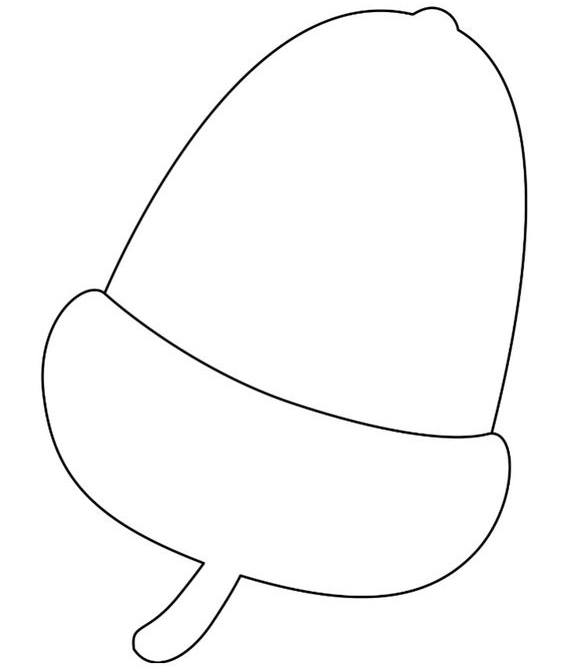 